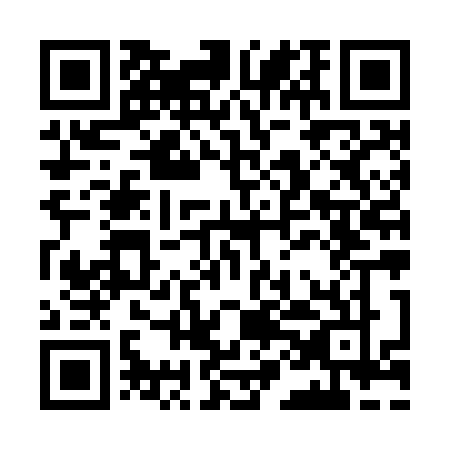 Prayer times for Cove Run Station, West Virginia, USAMon 1 Jul 2024 - Wed 31 Jul 2024High Latitude Method: Angle Based RulePrayer Calculation Method: Islamic Society of North AmericaAsar Calculation Method: ShafiPrayer times provided by https://www.salahtimes.comDateDayFajrSunriseDhuhrAsrMaghribIsha1Mon4:225:571:245:218:5010:252Tue4:235:581:245:218:5010:243Wed4:245:581:245:218:5010:244Thu4:255:591:245:218:5010:245Fri4:256:001:245:218:4910:236Sat4:266:001:255:218:4910:237Sun4:276:011:255:218:4910:228Mon4:286:011:255:218:4810:229Tue4:296:021:255:218:4810:2110Wed4:306:031:255:218:4810:2011Thu4:316:031:255:218:4710:2012Fri4:326:041:265:218:4710:1913Sat4:336:051:265:218:4610:1814Sun4:346:051:265:218:4610:1715Mon4:356:061:265:218:4510:1616Tue4:366:071:265:218:4510:1617Wed4:376:081:265:218:4410:1518Thu4:386:091:265:218:4310:1419Fri4:396:091:265:218:4310:1320Sat4:406:101:265:218:4210:1221Sun4:416:111:265:218:4110:1122Mon4:426:121:265:218:4010:0923Tue4:446:131:265:218:4010:0824Wed4:456:131:265:208:3910:0725Thu4:466:141:265:208:3810:0626Fri4:476:151:265:208:3710:0527Sat4:486:161:265:208:3610:0328Sun4:506:171:265:208:3510:0229Mon4:516:181:265:198:3410:0130Tue4:526:191:265:198:3310:0031Wed4:536:201:265:198:329:58